	ПриложениеОПЕРАТИВНЫЙ ЕЖЕДНЕВНЫЙ ПРОГНОЗвозникновения чрезвычайных ситуаций на территорииРоссийской Федерации на 13 апреля 2023 г.ДАЛЬНЕВОСТОЧНЫЙ ФОПрогноз опасных и неблагоприятных метеорологических условийМетеорологическая обстановкаМестами на севере округа снег, гололедица, на юге снег, мокрый снег, дождь. В центре Хабаровского, на юге Забайкальского краев, в Сахалинской области сильный снег, мокрый снег, дождь. На юге Магаданской области сильный снег. В Камчатском крае сильный снег, мокрый снег, дождь, метель, налипание мокрого снега, гололедные явления. На территории местами туман. На западе Республики Саха (Якутия), в Камчатском крае, Сахалинской области, на юге Магаданской области, на Курильских островах сильный ветер с порывами 15-20м/с. 1.2.Гидрологическая обстановка: В Приморском крае на реках продолжается развитие процесса весеннего половодья с разнонаправленными колебаниями уровня воды. Подъем воды снегодождевого половодья сохраняется в среднем и нижнем течении рек бассейнов р. Уссури и оз. Ханка, а также в верховьях рек северных районов края. На остальных реках отмечается преимущественно небольшой спад воды. Наблюдается подтопление пойм на отдельных участках в верхнем и среднем течении р. Уссури, в нижнем течении рек Малиновка и Илистая. Опасных гидрологических явлений не наблюдается.В ближайшие трое суток на реках края ожидается преимущественно небольшие подъемы воды весеннего половодья. Сохранится подтопление пойм отдельных рек бассейнов      р. Уссури и оз. Ханка. Опасных гидрологических явлений не ожидается.В Республике Бурятия на большинстве рек северных районов сохраняется ледостав, отдельные реки промерзли до дна. На остальных реках наблюдается процесс разрушения ледяного покрова, на р. Селенга- с. Наушки продолжается редкий ледоход.В Забайкальском крае на р. Ингода у г. Чита на 3 дня раньше обычного появились закраины, на остальных реках края наблюдаются вода на льду, вода течет поверх льда, промоины, закраины, на реках северных районов -  ледостав.  На р. Амур, отдельных участках рек Аргунь, Шилка, Онон, Ингода, Чикой, Витим и отдельных малых реках южных районов уровни воды повысились на 1-10 см. В Амурской области преимущественно сохраняется ледостав с полыньями, закраинами, водой на льду. На р. Томь на участке г. Белогорск продолжается ледоход, у с. Светиловка - подвижки льда.  Отмечаются колебания уровней воды.В Еврейской автономной области на Среднем Амуре у с. Нагибово на 9 дней раньше средних многолетних дат начался ледоход, у с. Ленинское сохраняются подвижки льда, интенсивность подъема уровней воды у с. Нагибово 50см/сутки. На р. Большая Бира на участке с. Бира - г. Биробиджан сохраняется редкий ледоход, остаточные забереги. В Хабаровском крае на Амуре у г. Хабаровск сохраняется редкий ледоход, уровень воды выше обычных отметок на 1,5 м. Ниже по течению у с. Елабуга 11 апреля, на 12 дней раньше нормы, начались подвижки льда с подъемом уровня воды на 0,6 м/сутки. На р. Тунгуска у с. Архангеловка льда нет. Отмечается незначительное подтопление поймы на отдельных участках рек Уссури, Подхоренок, Манома.В Сахалинской области в течение прошедших суток на большинстве рек о. Сахалин наблюдались колебания уровней воды в пределах 10 см; ледовая обстановка существенно не изменилась, на реке Лесогорка продолжался ледоход. На отдельных реках южных районов отмечались подъемы уровней на 15-35 см, на реке Лопатинка - на 64 см.В предстоящие сутки на реках северных и центральных районов острова ожидаются небольшие колебания уровней воды, продолжится разрушение ледяного покрова. На реках южных районов ожидаются преимущественно подъемы уровней воды на 20-50 см.В Камчатском крае на реках южных районов сохраняется разрушение ледового покрова, на реках северных районов продолжается постепенный процесс ослабления льда. На реках западных районов сохраняется небольшой приток талых вод в русла рек в результате прошедших осадков. Рост уровня воды (на 25-91 см) наблюдается на р. Амур (Забайкальский край, Амурская область, Еврейская автономная область, Хабаровский край), р. Селемджа (Амурская область). На р. Уссури у р.п. Кировский (Приморский край) уровень воды на 19 см выше неблагоприятной отметки.Японское море, Татарский пролив высота волн 1-2м (4 балла).Охотское море высота волн 1-2м (4 балла).Берингово море высота волн 2-3,5м (5 баллов).2. Прогноз ЧСПриродные и природно-техногенные ЧСПовышается вероятность возникновения чрезвычайных ситуаций «нарушение условий жизнедеятельности населения» на западе Республики Саха (Якутия), в Камчатском крае, Сахалинской области, на юге Магаданской области, на Курильских островах, связанных с повреждением (обрывом) ЛЭП и линий связи, обрушением слабо укрепленных конструкций (Источник ЧС – сильный порывистый ветер), в Камчатском крае (Источник ЧС – налипание мокрого снега, гололедные явления).Существует высокая вероятность ЧС, связанных с затруднением в движении автотранспорта, перекрытием трасс для движения и увеличением количества ДТП на автодорогах федерального, регионального и местного значения, а также в работе аэропортов и вертолетных площадок на севере округа (Источник ЧС – снег, гололедица), на территории округа (Источник ЧС – туман), в центре Хабаровского, на юге Забайкальского краев, в Сахалинской области, на юге Магаданской области (Источник ЧС – сильный снег), в Камчатском крае (Источник ЧС – сильный снег, метель, гололедные явления).Сохраняется высокий риск обрушения кровли зданий и сооружений, сход снега и ледовых образований на людей и припаркованные рядом автомобили (Источник ЧС – значительное накопление снега на крышах зданий, строений, сооружений).Наибольший риск провалов людей и техники под лед сохраняется на водных объектах в Приморском крае, на юге Хабаровского края, в Амурской, Сахалинской областях, Еврейской АО. На озерах, водохранилищах, реках, акваториях морей в связи с неустойчивым ледообразованием повышается вероятность отрыва ледовых полей с рыбаками любителями.Существует риск возникновения чрезвычайных ситуаций, связанных с подтоплением пониженных участков местности, низководных мостов, подмывом дорог в Приморском, Хабаровском краях, Амурской, Сахалинской областях, Еврейской АО (Источник ЧС – осадки на фоне высокой водности, высокие уровни воды, неисправность и замусоривание коллекторно-дренажных систем, кратковременные подъемы на реках).Возникает вероятность происшествий и чрезвычайных ситуаций в связи с перекрытием дорог, нарушением работы транспорта, повреждением зданий и сооружений, нарушением работы систем жизнеобеспечения населения, угрозой населению, вызванных сходом снежных лавин в горных и лавиноопасных районах Республики Бурятия, Магаданской, Сахалинской областей, Камчатского края, Чукотского АО (Источник ЧС – сход снежных лавин, высота снежного покрова 30 см и более, антропогенная деятельность).Повышается вероятность выявления единичных термических аномалий (в т.ч. в результате разведения костров, выжигания хвороста, лесной подстилки, сухой травы с нарушением требований правил пожарной безопасности в лесу и на участках, примыкающих к лесам и населенным пунктам, на территории Республики Бурятия, Приморского, Забайкальского краев, Еврейской АО, южных районов Амурской области и Хабаровского края.2.2. Техногенные ЧС 		Прогнозируется вероятность возникновения чрезвычайных ситуаций 
локального уровня, связанных с авариями в работе систем коммунального жизнеобеспечения, а также риск возникновения техногенных пожаров (в т.ч. взрывов бытового газа, газовых баллонов), бытовых пожаров (в т.ч. результате обогрева за счет включенных газовых конфорок), в частном секторе с использованием печного отопления на территории округа (Источник ЧС – понижение температуры воздуха, износ оборудования, нарушение и несоблюдение производственно-технологических норм и правил эксплуатации газового оборудования, не соблюдение правил пожарной безопасности).СИБИРСКИЙ ФОПрогноз опасных и неблагоприятных метеорологических условийМетеорологическая обстановкаМестами на севере округа снег, метель, гололедица. В республиках Алтай, Хакасия, Алтайском крае, на юге и в центре Красноярского края, в Омской, Новосибирской, Томской, Кемеровской областях, на севере Иркутской области сильный снег, мокрый снег, дождь, метель, налипание мокрого снега, гололедные явления. На всей территории округа, кроме Республики Тыва, юга Иркутской области, запада Таймыра сильный ветер с порывами 15-20м/с. 1.2.Гидрологическая обстановка: Повышение уровня воды (на 21-56 см за сутки) отмечается на р. Обь у с. Шелаболиха, р. Бия, р. Чарыш, р. Алей, р. Чумыш (Алтайский край),         р. Томь (Кемеровская область), р. Чулым (Томская область).В Новосибирской области в связи с продолжающимся снеготаянием, отсутствием, либо захламленностью дренажных систем, промерзанием и засорением водоотводных каналов, несвоевременным вывозом снега возможно частичное подтопление пониженных участков местности, подвальных помещений частного жилого сектора и хозяйственных построек, низководных мостов. В Республике Хакасия в связи с повышением дневных температур возможно возникновение чрезвычайных ситуаций до муниципального уровня, обусловленных затоплением пониженных участков местности, автомобильных дорог, населенных пунктов и других объектов. Наиболее вероятно на территории Аскизского, Таштыпского, Усть-Абаканского, Ширинского и Бейского районов.По данным Хакасского ЦГМС вскрытие р. Абакан в районе н.п. Абаза ожидается 13 апреля с допустимой ошибкой ±4 суток.В период вскрытия рек на территории Республики Хакасия не исключается вероятность образования заторов, вследствие чего возможно затопление пониженных участков местности, автомобильных дорог, низководных мостов, населенных пунктов и других объектов. Наиболее вероятно образование заторов на р. Абакан в районе г. Абазы, на р. Абакан вблизи н.п. Белый Яр (Алтайский район), на р. Белый Июс вблизи н.п. Малая Сыя (Ширинский район).В Алтайском крае в дневные часы возможно подтопление талыми водами пониженных мест рельефа, дорог, низководных мостов  локального характера. Подтопление населенных пунктов не прогнозируется.В Красноярском крае в центральных и южных районах Красноярского края, в периоды резкого потепления, при интенсивном снеготаянии, прогнозируется риск возникновения происшествий, связанных с подтоплением пониженных участков местности, размыв дорог и мостов, подмывом дорог, дамб на прудах и небольших водохранилищах от склонового стока и разлива малых рек, водой текущей поверх льда (г. Красноярск, ЗАТО г. Железногорск, Березовский, Боготольский, Емельяновский, Ермаковский, Краснотуранский, Курагинский, Каратузский, Идринский, Ирбейский, Большеулуйский, Манский, Минусинский, Мотыгинский, Новоселовский, Ужурский, Шушенский районы, Тюхтетский, Шарыповский муниципальные образования).В Иркутской области в связи с ожидаемыми высокими дневными температурами воздуха в апреле в южных, центральных, западных, северных, верхнеленских районах ожидается интенсивное снеготаяние, формирование склонового стока, затопление пониженных участков местности населенных пунктов, разлив малых рек и ручьев. Подтопление жилых домов не прогнозируется. На реках области продолжатся процессы разрушения ледового покрова. В ближайшие сутки продолжится разрушение кромки ледостава на р. Ангара.В Кемеровской области в связи с понижением температуры воздуха, интенсивность снеготаяния снижена. По югу области возможно подтопление пониженных участков местности, переливов через дорожное полотно.Прогноз ЧСПриродные и природно-техногенные ЧСПовышается вероятность возникновения чрезвычайных ситуаций «нарушение условий жизнедеятельности населения» на всей территории округа, кроме Республики Тыва, юга Иркутской области, запада Таймыра, связанных с повреждением (обрывом) ЛЭП и линий связи, обрушением слабо укрепленных конструкций (Источник ЧС – порывистый ветер), в республиках Алтай, Хакасия, Алтайском крае, на юге и в центре Красноярского края, в Омской, Новосибирской, Томской, Кемеровской областях, на севере Иркутской области (Источник ЧС – налипание мокрого снега, гололедные явления).Существует высокая вероятность ЧС, связанных с затруднением в движении автотранспорта, перекрытием трасс для движения и увеличением количества ДТП на автодорогах федерального, регионального и местного значения, а также в работе аэропортов и вертолетных площадок на севере округа (Источник ЧС – снег, метель, гололедица), в республиках Алтай, Хакасия, Алтайском крае, на юге и в центре Красноярского края, в Омской, Новосибирской, Томской, Кемеровской областях, на севере Иркутской области (Источник ЧС – сильный снег, метель, гололедные явления).Сохраняется высокий риск обрушения кровли зданий и сооружений, сход снега и ледовых образований на людей и припаркованные рядом автомобили (Источник ЧС – значительное накопление снега на крышах зданий, строений, сооружений).Существует риск возникновения чрезвычайных ситуаций, связанных с подтоплением пониженных участков местности, низководных мостов, подмывом дорог в Красноярском, Алтайском краях, республиках Алтай, Хакасия, Томской, Иркутской, Кемеровской областях (Источник ЧС – осадки на фоне высокой водности, высокие уровни воды, неисправность и замусоривание коллекторно-дренажных систем, кратковременные подъемы на реках).Наибольший риск провалов людей и техники под лед сохраняется на водных объектах в Республике Алтай, Алтайском крае, Омской области. На озерах, водохранилищах, реках и других водоемах в связи с неустойчивым ледообразованием повышается вероятность отрыва ледовых полей с рыбаками любителями.Возникает вероятность происшествий и чрезвычайных ситуаций в связи с перекрытием дорог, нарушением работы транспорта, повреждением зданий и сооружений, нарушением работы систем жизнеобеспечения населения, угрозой населению, вызванных сходом снежных лавин в горных и лавиноопасных районах республик Тыва, Хакасия, Красноярского края, Иркутской области (Источник ЧС – сход снежных лавин, высота снега 30 см и более).Повышается вероятность выявления единичных термических аномалий (в т.ч. в результате разведения костров, выжигания хвороста, лесной подстилки, сухой травы с нарушением требований правил пожарной безопасности в лесу, и на участках, примыкающих к лесам и населенным пунктам, на территории Республики Алтай, Алтайского края, Новосибирской, Омской областей.2.2. Техногенные ЧС Прогнозируется вероятность возникновения чрезвычайных ситуаций 
локального уровня, связанных с авариями в работе систем коммунального жизнеобеспечения, а также риск возникновения техногенных пожаров (в т.ч. взрывов бытового газа, газовых баллонов), бытовых пожаров (в т.ч. результате обогрева за счет включенных газовых конфорок), в частном секторе с использованием печного отопления на территории округа (Источник ЧС – понижение температуры воздуха, износ оборудования, нарушение и несоблюдение производственно-технологических норм и правил эксплуатации газового оборудования, не соблюдение правил пожарной безопасности).УРАЛЬСКИЙ ФО1. Прогноз опасных и неблагоприятных метеорологических условийМетеорологическая обстановкаВ Свердловской, Тюменской, Курганской областях сильный снег, мокрый снег, дождь, метель, налипание мокрого снега, гололедные явления. В Ханты-Мансийском АО сильный снег, метель, гололедица.  На всей территории округа сильный ветер с порывами 15-20м/с. 1.2.Гидрологическая обстановка: Повышение уровня воды (на 27-57 см за сутки) отмечается на реках Челябинской области.Повышение уровня воды (на 21-56 см за сутки) отмечается на р.  Иртыш, р. Пышма (Тюменская область), р. Тобол (Курганская область), р. Караталаят (Челябинская область).В Курганской области по р. Тобол продолжится умеренный рост уровня с динамикой от +3 до +13 см в сутки с возможным формированием пика весеннего половодья. На р.Уй возможны колебания уровня от -5 см до +5 см.  В связи с прохождением пиковых уровней весеннего половодья и малой водностью р.Исеть и р.Миасс, публикация данных наблюдений на этих реках не наблюдается.Фактические уровни воды по большинству гидропостов, на основных реках области, будут находиться в пределах и ниже средних многолетних значений.В Свердловской области в ближайшие дни перепады температуры воздуха продолжат сдерживать развитие половодья. Ледостав будет постепенно разрушаться, вероятность образования заторов сохранится.В Тюменской области в связи с колебанием среднесуточной температуры воздуха на реках и водоемах ожидается ослабление льда и развитие весенних процессов. Прогнозируется постепенное снижение толщины ледового покрова на водотоках.В Челябинской области в ближайшие сутки сохранится неустойчивый гидрологический режим, интенсивное разрушение ледового покрова. Пик половодья на реках бассейна Тобола (р. Миасс, р. Тогузак, р. Уй, р. Увелька, р. Карталы-Аят) и левых притоках р. Урал ожидается c 5 по 15 апреля. Пик половодья на реках бассейна Камы (р. Уфа, р. Юрюзань, р. Ай, р. Тюлюк, р. Сим, р. Куса) ожидается с 10 по 20 апреля, второй пик с 1 по 10 мая.На реках бассейна Тобола и левых притоках Урала половодье продлится с 1 апреля по 10 мая, на реках бассейна Камы и верховьях р. Урал до Магнитогорска с 5 апреля по 31 мая.2. Прогноз ЧС2.1. Природные и природно-техногенные ЧС  Повышается вероятность возникновения чрезвычайных ситуаций «нарушение условий жизнедеятельности населения» на территории округа, связанных с повреждением (обрывом) ЛЭП и линий связи, обрушением слабо укрепленных конструкций (Источник ЧС – сильный порывистый ветер), в Свердловской, Тюменской, Курганской областях (Источник ЧС – налипание мокрого снега, гололедные явления).Существует высокая вероятность ЧС, связанных с затруднением в движении автотранспорта, перекрытием трасс для движения и увеличением количества ДТП на автодорогах федерального, регионального и местного значения, а также в работе аэропортов и вертолетных площадок в Ханты-Мансийском АО (Источник ЧС – сильный снег, метель, гололедица), в Свердловской, Тюменской, Курганской областях (Источник ЧС – сильный снег, метель, гололедные явления).Сохраняется высокий риск обрушения кровли зданий и сооружений, сход снега и ледовых образований на людей и припаркованные рядом автомобили (Источник ЧС – значительное накопление снега на крышах зданий, строений, сооружений).Существует риск возникновения чрезвычайных ситуаций, связанных с подтоплением пониженных участков местности, низководных мостов, подмывом дорог в Курганской, Челябинской, Тюменской областях (Источник ЧС – осадки на фоне высокой водности, высокие уровни воды, неисправность и замусоривание коллекторно-дренажных систем, кратковременные подъемы на реках).Наибольший риск провалов людей и техники под лед сохраняется на водных объектах Курганской, Свердловской, Челябинской областях, Ханты-Мансийского, Ямало-Ненецкого АО. На озерах, водохранилищах, реках и других водоемах в связи с неустойчивым ледообразованием повышается вероятность отрыва ледовых полей с рыбаками любителями.Возникают риски происшествий на территории Свердловской и Челябинской  областей, вызванных повреждением опор ЛЭП, перекрытием автомобильных и железных дорог, разрушением объектов инфраструктуры и нарушением жизнеобеспечения населения (Источник ЧС – техногенная и антропогенная деятельность).Повышается вероятность выявления единичных термических аномалий (в т.ч. в результате разведения костров, выжигания хвороста, лесной подстилки, сухой травы с нарушением требований правил пожарной безопасности в лесу и на участках, примыкающих к лесам и населенным пунктам, на территории Челябинской, Курганской областей, южных районов Свердловской и Тюменской областей.2.2. Техногенные ЧСПрогнозируется вероятность возникновения чрезвычайных ситуаций  локального уровня, связанных с авариями в работе систем коммунального жизнеобеспечения, а также риск возникновения техногенных пожаров (в т.ч. взрывов бытового газа) на территории округа (Источник ЧС – износ оборудования, нарушение и несоблюдение производственно-технологических норм и правил эксплуатации газового оборудования).ПРИВОЛЖСКИЙ ФО1. Прогноз опасных и неблагоприятных метеорологических условийМетеорологическая обстановкаМестами на территории округа дождь. В ночь с 13.04 по 14.04 в Пензенской, Саратовской, Самарской, Оренбургской областях сильный дождь, ливневой дождь. На всей территории округа сильный ветер с порывами 15-20м/с.    1.2.Гидрологическая обстановка: Повышение уровня воды (на 27-57 см за сутки) отмечается на реках Кировской области, Пермского края, Республики Башкортостан. Уровень воды выше неблагоприятной отметки наблюдается на р. Урал у г. Орск (Оренбургская область), Ожидается очищение ото льда Волжского участка Куйбышевского водохранилища.2. Прогноз ЧС2.1. Природные и природно-техногенные ЧСПовышается вероятность возникновения чрезвычайных ситуаций «нарушение условий жизнедеятельности населения» на территории округа, связанных с повреждением (обрывом) ЛЭП и линий связи, обрушением слабо укрепленных конструкций (Источник ЧС – сильный порывистый ветер).Существует вероятность выявления единичных термических аномалий (в т.ч. в результате разведения костров, выжигания хвороста, лесной подстилки, сухой травы с нарушением требований правил пожарной безопасности в лесу и на участках, примыкающих к лесам и населенным пунктам, на территории округа.2.2 Техногенные ЧС Прогнозируется вероятность возникновения чрезвычайных ситуаций  локального уровня, связанных с авариями в работе систем коммунального жизнеобеспечения, а также риск возникновения техногенных пожаров (в т.ч. взрывов бытового газа) на территории округа (Источник ЧС – износ оборудования, нарушение и несоблюдение производственно-технологических норм и правил эксплуатации газового оборудования).ЮЖНЫЙ ФОПрогноз опасных и неблагоприятных метеорологических условийМетеорологическая обстановкаВ Республике Крым, г. Севастополь дождь, ливневой дождь. В Республике Адыгея, Краснодарском крае очень сильный дождь, ливневой дождь. В Республике Калмыкия, Ростовской, Астраханской, Волгоградской областях сильный дождь, ливневой дождь, местами гроза, град. На всей территории округа сильный ветер с порывами 15-20м/с, местами до 25м/с.. Гидрологическая обстановкаНа р. Дон у Азова уровень воды понизился ниже неблагоприятной отметки на 13 см. В устье р. Дон на участке Аксай-Азов продолжится ветровой сгон воды с понижением уровней воды до неблагоприятных отметок и ниже. На реках бассейна Кубани юго-восточной территории Краснодарского края (Лабинский, Мостовской, Отрадненский, Усть-Лабинский, Курганинский районы) ожидается повышение уровней воды местами с достижением неблагоприятных отметок.Черное море высота волн 0.5-1м (3 балла).Азовское море и Керченский пролив высота волн 0.5-1м (3 балла).2. Прогноз ЧС2.1. Природные и природно-техногенные ЧСПовышается вероятность возникновения чрезвычайных ситуаций «нарушение условий жизнедеятельности населения» на всей территории округа, связанных с повреждением (обрывом) ЛЭП и линий связи, обрушением слабо укрепленных конструкций (Источник ЧС – сильный порывистый ветер).Прогнозируется вероятность поражения объектов электроэнергетики (трансформаторных подстанций, электрических систем и др.), хранилищ ГСМ, а также других объектов, не оборудованных молниезащитой (громоотводом), разрядами атмосферного электричества в Республике Калмыкия, Ростовской, Астраханской, Волгоградской областях (Источник ЧС – гроза).На территории Республики Калмыкия, Ростовской, Астраханской, Волгоградской областей существует вероятность возникновения ЧС, вызванных повреждением сельскохозяйственных культур, автотранспорта, жилых объектов (Источник ЧС – град).Существует риск возникновения чрезвычайных ситуаций, связанных с подтоплением пониженных участков местности, низководных мостов, подмывом дорог в республиках Калмыкия, Крым, Адыгея, Краснодарском крае, Ростовской, Волгоградской, Астраханской областях (Источник ЧС – осадки на фоне высокой водности, высокие уровни воды, неисправность и замусоривание коллекторно-дренажных систем, кратковременные подъемы на реках).Возникают риски происшествий в низкогорных районах республик Крым, Адыгея, Краснодарского края, г. Севастополь, вызванных повреждением опор ЛЭП, перекрытием автомобильных и железных дорог, разрушением объектов инфраструктуры и нарушением жизнеобеспечения населения (Источник ЧС – оползни, обвалы, провалы грунта, антропогенная деятельность).Сохраняется вероятность ЧС и происшествий в горных районах выше 2000 м над уровнем моря в Республике Адыгея, Краснодарском крае, вызванных угрозой травматизма населению, спортсменам, туристам (Источник ЧС – высота снега 30 см и более, антропогенная деятельность).Повышается вероятность выявления единичных термических аномалий (в т.ч. в результате разведения костров, выжигания хвороста, лесной подстилки, сухой травы с нарушением требований правил пожарной безопасности в лесу, и на участках, примыкающих к лесам и населенным пунктам, на территории Республики Калмыкия, Краснодарского края, Астраханской, Ростовской и Волгоградской областей.2.2. Техногенные ЧС Прогнозируется вероятность возникновения чрезвычайных ситуаций  локального уровня, связанных с авариями в работе систем коммунального жизнеобеспечения, а также риск возникновения техногенных пожаров (в т.ч. взрывов бытового газа) на территории округа (Источник ЧС – износ оборудования, нарушение и несоблюдение производственно-технологических норм и правил эксплуатации газового оборудования).СЕВЕРО-КАВКАЗСКИЙ ФО1. Прогноз опасных и неблагоприятных метеорологических условий1.1 Метеорологическая обстановкаНа всей территории округа сильный дождь, ливневой дождь, в горных районах мокрый снег. В республиках Ингушетия, Дагестан, Чеченской Республике сильный дождь, ливневой дождь, в горных районах мокрый снег, местами гроза, град, туман, в горных районах налипание мокрого снега. На всей территории округа сильный ветер с порывами 15-20м/с.1.2.Гидрологическая обстановка.	Рост уровня воды (на 20-149 см за сутки) наблюдается на р. Кубань (Карачаево-Черкесия).Каспийское море: высота волн 0.5-1м (3 балла).2. Прогноз ЧС2.1. Природные и природно-техногенные ЧСПовышается вероятность возникновения чрезвычайных ситуаций «нарушение условий жизнедеятельности населения» в Карачаево-Черкесской, Кабардино-Балкарской республиках, республиках Северная Осетия, Ингушетия, на юге Республики Дагестан, связанных с повреждением (обрывом) ЛЭП и линий связи, обрушением слабо укрепленных конструкций (Источник ЧС – сильный порывистый ветер), в горных районах (Источник ЧС – налипание мокрого снега).Прогнозируется вероятность поражения объектов электроэнергетики (трансформаторных подстанций, электрических систем и др.), хранилищ ГСМ, а также других объектов, не оборудованных молниезащитой (громоотводом), разрядами атмосферного электричества в республиках Ингушетия, Дагестан, Чеченской Республике (Источник ЧС – местами гроза).На территории республик Ингушетия, Дагестан, Чеченской Республики существует вероятность возникновения ЧС, вызванных повреждением сельскохозяйственных культур, автотранспорта, жилых объектов (Источник ЧС – град).Существует высокая вероятность ЧС, связанных с затруднением в движении автотранспорта, перекрытием трасс для движения и увеличением количества ДТП на автодорогах федерального, регионального и местного значения, а также в работе аэропортов и вертолетных площадок в республиках Ингушетия, Дагестан, Чеченской Республике (Источник ЧС – туман).Существует риск возникновения чрезвычайных ситуаций, связанных с подтоплением пониженных участков местности, низководных мостов, подмывом дорог в республиках Ингушетия, Дагестан, в Чеченской Республике  (Источник ЧС – осадки на фоне высокой водности, высокие уровни воды, неисправность и замусоривание коллекторно-дренажных систем, кратковременные подъемы на реках).Сохраняются риски происшествий в низкогорных районах Чеченской Республики, республик Северная Осетия-Алания, Дагестан, Ингушетия, Кабардино-Балкарской, Карачаево-Черкесской республик, вызванных повреждением опор ЛЭП, газо-, водо-, нефтепроводов; перекрытием дорог; разрушением объектов инфраструктуры и нарушением жизнеобеспечения населения (Источник ЧС – оползни, обвалы, провалы грунта, антропогенная деятельность).Возникает вероятность происшествий и чрезвычайных ситуаций в связи с перекрытием дорог, нарушением работы транспорта, повреждением зданий и сооружений, нарушением работы систем жизнеобеспечения населения, угрозой травматизма населению, спортсменам, туристам, вызванных сходом снежных лавин в горных и лавиноопасных районах, выше 2000 м  над уровнем моря, Кабардино-Балкарской, Карачаево-Черкесской республик, республик Северная Осетия-Алания, Ингушетия, Дагестан, Чеченской Республики (Источник ЧС – сход снежных лавин, высота снежного покрова 30 см и более,  антропогенная деятельность).Повышается вероятность выявления единичных термических аномалий (в т.ч. в результате разведения костров, выжигания хвороста, лесной подстилки, сухой травы с нарушением требований правил пожарной безопасности в лесу, и на участках, примыкающих к лесам и населенным пунктам, на территории Республики Дагестан и Чеченской Республики, Ставропольского края.2.2. Техногенные ЧС Прогнозируется вероятность возникновения чрезвычайных ситуаций  локального уровня, связанных с авариями в работе систем коммунального жизнеобеспечения, а также риск возникновения техногенных пожаров (в т.ч. взрывов бытового газа) на территории округа (Источник ЧС – износ оборудования, нарушение и несоблюдение производственно-технологических норм и правил эксплуатации газового оборудования).СЕВЕРО-ЗАПАДНЫЙ ФО1. Прогноз опасных и неблагоприятных метеорологических условийМетеорологическая обстановкаНа севере округа местами туман. На всей территории округа, кроме севера республик Карелия, Коми, Мурманской области, севера Архангельской области ветер с порывами 12-17м/с. 1.2.Гидрологическая обстановка.Уровень воды выше неблагоприятной отметки наблюдается на р. Полись у г. Старая Русса, р. Волхов у г. Новгород и п. Краснофарфорный, р. Ловать у д. Взвад, оз. Ильмень у с. Коростынь (Новгородская область), р. Молога у г. Устюжна (Вологодская область).В Республике Коми продолжается процесс разрушения ледяного покрова на реках крайнего юга республики.На р. Сысола у с. Койгородок наблюдается редкий ледоход, в среднем течении отмечается подвижка льда, разводья, ниже сохраняются закраины, промоины.На р. Летка у с. Летка сохраняется средний ледоход.На р. Луза у с. Верхолузье чисто, у с. Объячево сохраняется подвижка льда, разводья.На р. Вычегда у с. Усть-Нем, у с. Малая Кужба, у г. Сыктывкар и у с. Малая Слуда, на р. Нившера, в нижнем течении р. Локчим, на р. Ижма у с. Усть-Ухта, на р. Печора на участке Усть-Унья — Троицко-Печорск наблюдается ледостав с закраинами, промоинами, лед тает на месте.На реках Вычегодского и Мезенского, на реках Печорского, Ижемского, Усинского бассейнов сохраняется ледостав, лед ярусный, вода на льду, подо льдом шуга.В уровенном режиме рек республики преобладают стабилизация и небольшие подъемы.В Вологодской области из-за образования затора льда на р. Сухона ниже г. Великий Устюг уровень воды превышает неблагоприятную отметку на 30 см.В Ленинградской области продолжалось разрушение ледяного покрова на реках востока области и очищение ото льда рек запада области. Произошло вскрытие реки Паши. В нижнем течении реки Паши отмечались заторные явления, которые способствовали незначительным подъемам уровней воды. На реках Оять и Свирь сохраняется ледостав.На большинстве рек запада области наблюдалось повышение уровней воды с интенсивностью 1-19 см в сутки, а на реках востока продолжалось понижение уровней.В ближайшие дни продолжится очищение  водных объектов ото льда. Ожидается вскрытие реки Ояти.   При вскрытии возможно образование заторов льда в нижнем течении реки Ояти. На реках области  подъемы уровней воды будут наблюдаться с интенсивностью 1-10 см, а на отдельных реках до 30 см в сутки.  В Мурманской области на реках и водоёмах наблюдается зимний режим. На плёсах рек и на водоёмах наблюдается ледостав, на порожистых участках рек - ледостав с полыньями.Баренцево море высота волн 1-2м (4 балла).Белое море высота волн 1-2м (4 балла).Балтийское море высота волн 1-2м (4 балла).2. Прогноз ЧС2.1. Природные и природно-техногенные ЧСПовышается вероятность возникновения чрезвычайных ситуаций «нарушение условий жизнедеятельности населения» на всей территории округа, кроме севера республик Карелия, Коми, Мурманской области, севера Архангельской области, связанных с повреждением (обрывом) ЛЭП и линий связи, обрушением слабо укрепленных конструкций (Источник ЧС – порывистый ветер).Существует высокая вероятность ЧС, связанных с затруднением в движении автотранспорта, перекрытием трасс для движения и увеличением количества ДТП на автодорогах федерального, регионального и местного значения, а также в работе аэропортов и вертолетных площадок на севере округа (Источник ЧС – туман).Существует риск возникновения чрезвычайных ситуаций, связанных с подтоплением пониженных участков местности, низководных мостов, подмывом дорог в Республике Коми, Мурманской, Вологодской, Архангельской областях, Ненецком АО (Источник ЧС – осадки на фоне высокой водности, высокие уровни воды, неисправность и замусоривание коллекторно-дренажных систем, кратковременные подъемы на реках).Наибольший риск провалов людей и техники под лед сохраняется на водных объектах на территории Новгородской, Псковской областей. На озерах, водохранилищах, в руслах рек, в прибрежных акваториях морей в связи с неустойчивым ледообразованием повышается вероятность отрыва ледовых полей с рыбаками любителями.Сохраняется вероятность ЧС и происшествий в горных районах Мурманской области, вызванных угрозой населению, спортсменам, туристам (Источник ЧС – высота снежного покрова 30 см и более).Повышается вероятность выявления единичных термических аномалий (в т.ч. в результате разведения костров, выжигания хвороста, лесной подстилки, сухой травы с нарушением требований правил пожарной безопасности в лесу, и на участках, примыкающих к лесам и населенным пунктам, на территории Калининградской, Псковской, Новгородской и Вологодской областей.2.2. Техногенные ЧСПрогнозируется вероятность возникновения чрезвычайных ситуаций  локального уровня, связанных с авариями в работе систем коммунального жизнеобеспечения, а также риск возникновения техногенных пожаров (в т.ч. взрывов бытового газа) на территории округа (Источник ЧС – износ оборудования, нарушение и несоблюдение производственно-технологических норм и правил эксплуатации газового оборудования).ЦЕНТРАЛЬНЫЙ ФО1. Прогноз опасных и неблагоприятных метеорологических условийМетеорологическая обстановкаВ Белгородской, Орловской, Курской, Липецкой, Воронежской, Тамбовской областях сильный дождь, ливневой дождь. На всей территории округа ветер с порывами 12-17м/с. 1.2.Гидрологическая обстановка.Уровень воды выше неблагоприятной отметки наблюдается на р. Ипуть у с. Ущерпье, р. Десна у г. Брянск и г. Трубчевск (Брянская область). Уровень воды выше опасной отметки сохраняется на р. Днепр у г. Смоленск, р. Молога у пгт Максатиха, р. Межа у пгт Жарковский (Тверская область)В связи с установившейся теплой погоды на большинстве рек ЦФО отмечается спад уровня воды. Рост уровня воды весеннего половодья на 9-36 см продолжался на реках Костромской области. В нижнем течении Оки и на ее притоке Клязьме уровень воды повышался на 7-16 см. Продолжался медленный рост уровня воды с увеличением зоны подтопления на Ветлуге на участке от с.Кажирово до с.Михайловцы, Нее п.Поназырево (Костромская область), Мологе д.Фабрика (Тверская область), Оке с.Копаново, Мокше с.Швелевский Майдан (Рязанская область), а также на Хопре участок от г.Поворино до г.Новохоперск, Вороне г.Борисоглебск (Воронежская область), Десне г.Трубчевск, Ипути с.Ущерпье (Брянская область). Спад уровня воды с освобождением территории подтопления продолжался в верховьях Дона у г.Лиски и на его притоке Битюге у г.Бобров, также на Десне на участке от с.Голубея-г.Брянск, Унече с.Лопатни, Судости п.Погар (Брянская область), Сейме г.Рыльск (Курская область), Гусе д.Милюшево (Владимирская область). Освободилась пойма от воды на реке Буже у д.Избище (Владимирская область). 2. Прогноз ЧС	2.1. Природные и природно-техногенные ЧСПовышается вероятность возникновения чрезвычайных ситуаций «нарушение условий жизнедеятельности населения» на всей территории округа, связанных с повреждением (обрывом) ЛЭП и линий связи, обрушением слабо укрепленных конструкций (Источник ЧС – порывистый ветер).Существует риск возникновения чрезвычайных ситуаций, связанных с подтоплением пониженных участков местности, низководных мостов, подмывом дорог в Тверской, Смоленской, Брянской, Владимирской, Костромской областях (Источник ЧС – осадки на фоне высокой водности, высокие уровни воды, неисправность и замусоривание коллекторно-дренажных систем, кратковременные подъемы на реках).Наибольший риск провалов людей и техники под лед сохраняется на водных объектах в Тверской, Ярославской, Костромской, Ивановской, Смоленской, Владимирской, Московской областях. На озерах, водохранилищах, в руслах рек, в связи с неустойчивым ледообразованием повышается вероятность отрыва ледовых полей с рыбаками любителями.Существует вероятность выявления единичных термических аномалий (в т.ч. в результате разведения костров, выжигания хвороста, лесной подстилки, сухой травы с нарушением требований правил пожарной безопасности в лесу и на участках, примыкающих к лесам и населенным пунктам, на территории округа.2.2. Техногенные ЧСПрогнозируется вероятность возникновения чрезвычайных ситуаций  локального уровня, связанных с авариями в работе систем коммунального жизнеобеспечения, а также риск возникновения техногенных пожаров (в т.ч. взрывов бытового газа) на территории округа (Источник ЧС – износ оборудования, нарушение и несоблюдение производственно-технологических норм и правил эксплуатации газового оборудования).г. МОСКВА1. Прогноз опасных и неблагоприятных метеорологических условийОблачно с прояснениями. Без осадков. Температура ночью в Москве 4...6° (в центре города 7...9°), по области 1...6°, днем в Москве 15...17°, по области 13...18°. Ветер северо-восточный 5-10 м/с, днем местами с порывами до 15 м/с.2. Прогноз ЧС2.1. Природные и природно-техногенные ЧС Повышается вероятность возникновения чрезвычайных ситуаций «нарушение условий жизнедеятельности населения» на территории города, связанных с повреждением (обрывом) ЛЭП и линий связи, обрушением слабо укрепленных конструкций (Источник ЧС – порывистый ветер).2.2. Техногенные ЧСПрогнозируется вероятность возникновения чрезвычайных ситуаций  локального уровня, связанных с авариями в работе систем коммунального жизнеобеспечения, а также риск возникновения техногенных пожаров (в т.ч. взрывов бытового газа) на территории округа (Источник ЧС – износ оборудования, нарушение и несоблюдение производственно-технологических норм и правил эксплуатации газового оборудования).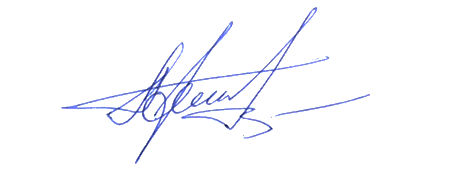 ВрИО начальника 5 НИЦ                                                                          А.Н. Гордиенко12 апреля 2023Исп.: Шароватов А.А.8 (495) 983 65 48, доб. 43-46